СОВЕТ  ДЕПУТАТОВСЕЛЬСКОГО  ПОСЕЛЕНИЯ  ДЕМШИНСКИЙ  СЕЛЬСОВЕТ Добринского  муниципального  района Липецкой областиРоссийской Федерации74-я сессия V-го созыва                                                  РЕШЕНИЕ        22.06.2020                             с. Демшинка                                       № 241 -рсО принятии органами местного самоуправления сельского поселения Демшинский сельсовет   осуществления части полномочий органов местного самоуправления Добринского муниципального района Рассмотрев обращение главы сельского поселения Демшинский сельсовет о принятии сельским поселением Демшинский сельсовет осуществления части полномочий органов местного самоуправления Добринского муниципального района, решение Совета депутатов Добринского муниципального района от 23.12.2018 № 317-рс «О передаче осуществления части полномочий органов местного самоуправления Добринского муниципального района органам местного самоуправления поселений»,  руководствуясь ч.4 ст.15 Федерального закона №131-ФЗ от 06.10.2003г. «Об общих принципах организации местного самоуправления в Российской Федерации»,  Уставом сельского поселения Демшинский сельсовет, учитывая решение постоянной комиссии по правовым вопросам, местному самоуправлению, работе с депутатами и делам семьи, детства, молодежи, Совет депутатов сельского поселения Демшинский сельсовет  РЕШИЛ:I. Дать согласие на принятие органами местного самоуправления сельского поселения Демшинский сельсовет осуществления с 1 января 2020 года по 31 декабря 2020 года следующих полномочий: 1. В сфере содержания автомобильных дорог общего пользования местного значения в границах поселения, а именно:- очистка проезжей части от мусора, грязи и посторонних предметов с вывозкой и утилизацией на полигонах;- восстановление изношенных верхних слоев асфальтобетонных покрытий на отдельных участках длиной до 50 м;- механизированная снегоочистка, расчистка автомобильных дорог от снежных заносов, уборка снежных валов с обочины;- погрузка и вывоз снега;- распределение противогололедных материалов;- регулярная очистка от снега и льда элементов обустройства, в том числе дорожных знаков, ограждений, тротуаров, пешеходных дорожек и других объектов;- скашивание травы на обочинах, откосах, вырубка деревьев и кустарников с уборкой порубочных остатков, ликвидация нежелательной растительности химическим способом;- очистка и мойка стоек, дорожных знаков, замена поврежденных дорожных знаков и стоек, подсыпка и планировка берм дорожных знаков;- уход за разметкой, нанесение вновь и восстановление изношенной вертикальной и горизонтальной разметки, в том числе на элементах дорожных сооружений, с удалением остатков старой разметки;- обустройство автомобильных дорог общего пользования местного значения в целях повышения безопасности дорожного движения.      2. В части погашения кредиторской задолженности прошлых лет по ремонту автомобильных дорог общего пользования местного значения сельского поселения Демшинский Добринского муниципального района .                                     3. Выполнение работ по паспортизации автомобильных дорог общего пользования местного значения.II. Предоставить право главе сельского поселения Демшинский сельсовет заключить, в соответствии с действующим законодательством, соглашения от имени органов местного самоуправления сельского поселения Демшинский сельсовет с органами местного самоуправления Добринского муниципального района о принятии им осуществления вышеуказанных полномочий района. 		III. Настоящее решение вступает в силу со дня его официального обнародования и распространяется на правоотношения возникшие с 01.01.2020г. Председатель Совета депутатовсельского поселенияДемшинский сельсовет                                                    М.В. Бобков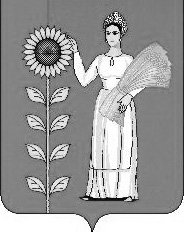 